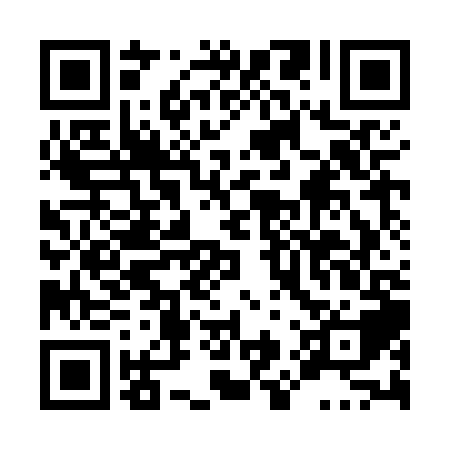 Ramadan times for Granville, Prince Edward Island, CanadaMon 11 Mar 2024 - Wed 10 Apr 2024High Latitude Method: Angle Based RulePrayer Calculation Method: Islamic Society of North AmericaAsar Calculation Method: HanafiPrayer times provided by https://www.salahtimes.comDateDayFajrSuhurSunriseDhuhrAsrIftarMaghribIsha11Mon6:116:117:331:245:257:157:158:3712Tue6:096:097:311:235:267:167:168:3913Wed6:076:077:301:235:277:187:188:4014Thu6:056:057:281:235:287:197:198:4215Fri6:036:037:261:235:297:207:208:4316Sat6:016:017:241:225:307:227:228:4517Sun5:595:597:221:225:317:237:238:4618Mon5:575:577:201:225:327:257:258:4819Tue5:555:557:181:215:337:267:268:4920Wed5:535:537:161:215:347:277:278:5121Thu5:505:507:141:215:367:297:298:5222Fri5:485:487:121:215:377:307:308:5423Sat5:465:467:101:205:387:317:318:5524Sun5:445:447:081:205:397:337:338:5725Mon5:425:427:061:205:407:347:348:5826Tue5:405:407:041:195:417:357:359:0027Wed5:385:387:021:195:427:377:379:0128Thu5:365:367:001:195:437:387:389:0329Fri5:335:336:581:185:447:397:399:0530Sat5:315:316:561:185:457:417:419:0631Sun5:295:296:541:185:467:427:429:081Mon5:275:276:521:185:477:437:439:092Tue5:255:256:511:175:487:457:459:113Wed5:225:226:491:175:497:467:469:134Thu5:205:206:471:175:497:487:489:145Fri5:185:186:451:165:507:497:499:166Sat5:165:166:431:165:517:507:509:187Sun5:145:146:411:165:527:527:529:198Mon5:115:116:391:165:537:537:539:219Tue5:095:096:371:155:547:547:549:2310Wed5:075:076:351:155:557:567:569:24